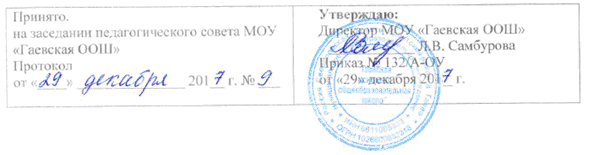 Положениео порядке зачета результатов освоения учащимисяучебных предметов, курсов, дисциплин (модулей), практик, дополнительных образовательных программ в других организациях, осуществляющихобразовательную деятельность1. Настоящий Порядок разработан в соответствии с Федеральным законом «Об образовании в Российской Федерации» и уставом МОУ «Гаевская ООШ» (далее ОО) в целях реализации права учащихся на зачет результатов освоения ими учебных предметов, курсов, дисциплин (модулей), практик, дополнительных образовательных программ в других организациях, осуществляющих образовательную деятельность (далее – сторонняя организация).2. Зачёт результатов освоения учебных предметов и дополнительных образовательных программ в сторонних организациях может производиться для учащихся: обучающихся по индивидуальному учебному плану; переведенных для продолжения обучения из сторонних организаций; перешедших с одной образовательной программы на другую; изучавших их в сторонних организациях по собственной инициативе.3. Учащимся могут быть зачтены результаты освоения учебных предметов по образовательным программам: начального общего образования; основного общего образования;4. Освоение учащимися учебных предметов в сторонней организации не дает ему права пропуска обязательных учебных занятий в соответствии с утвержденным расписанием.5. Зачет результатов освоения учащимися учебных предметов по программам начального общего, основного общего, среднего общего образования осуществляется при одновременном выполнении следующих условий: эти предметы входят в учебные планы ОО; количество часов, отведенное на их изучение в сторонней организации, составляет  не менее 80% от количества, отведенного на их изучение в учебном плане ОО;6. Зачет результатов освоения учащимся любых учебных предметов по дополнительным общеразвивающим программам осуществляется в полном объёме.7. Для зачета результатов освоения учебных предметов законный представитель учащегося и учащийся, достигший возраста 14 лет, пишут на имя директора заявление (приложение 1), в котором обязательно  указываются: Ф.И.О. заявителя (Ф.И.О. учащегося в заявлении законного представителя); название предмета (предметов); класс (классы), год (годы) изучения; полное наименование и юридический адрес сторонней организации;объем предмета (предметов) в учебном плане; форма (формы) итогового или промежуточного контроля знаний в соответствии с учебным планом сторонней организации; отметка (отметки) учащегося по результатам итогового или промежуточного контроля; дата; подпись;8. К заявлению прилагается заверенный подписью руководителя и печатью сторонней организации документ (документы), содержащий следующую информацию: название предмета (предметов); класс (классы), год (годы) изучения;объем предмета (предметов) в учебном плане сторонней организации; форма (формы) итогового или промежуточного контроля знаний в соответствии с учебным планом сторонней организации; отметка (отметки) по результатам итогового или промежуточного контроля;9. По результатам рассмотрения заявлений (заявления) директор принимает одно из следующих решений:а) зачесть результаты освоения учащимся заявленного предмета в сторонней организации с предъявленной оценкой (отметкой);б) не засчитывать результаты освоения учащимся заявленного предмета в сторонней организации, так как предъявленные документы не соответствуют настоящему Порядку.О принятом решении директор информирует под роспись заявителя (заявителей) в течение пяти рабочих дней.10. В случае принятия решения «а» директор издает приказ о зачете результатов освоения учащимся заявленного предмета (приложение 2).11. В случае принятия решения «б» директор ставит на заявлении резолюцию «Отказать». Учащемуся по заявленному предмету выставляется итоговая оценка (отметка), полученная им в ОО.Приложение 1Директору МОУ «Гаевская ООШ»Самбуровой Л.В. ______________________________________________________________(Ф.И.О.)Заявление Прошу зачесть моему сыну (дочери) _________________________________________________________________________(Ф.И.О.)учащемуся (учащейся) _________ класса, следующие предметы, изученные в сторонней организации, имеющей юридический адрес _______________________________:__________________________________________________________________________________________________________________________________________________________1. __________________________________(предмет) в объеме ___ часов - ______(оценка).2. __________________________________(предмет) в объеме ___ часов - ______(оценка).3. __________________________________(предмет) в объеме ___ часов - ______(оценка).4. __________________________________(предмет) в объеме ___ часов - ______(оценка).5. __________________________________(предмет) в объеме ___ часов - ______(оценка).6.  __________________________________(предмет) в объеме ___ часов - ______(оценка).7. __________________________________(предмет) в объеме ___ часов - ______(оценка).8. __________________________________(предмет) в объеме ___ часов - ______(оценка).Справка сторонней организации прилагается.подпись _______________«____»_________20_____г.Приложение 2муниципальное  общеобразовательное учреждение«Гаевская основная общеобразовательная школа»д. Гаева                                                                                          «___»____________20___г.                                                     ПРИКАЗ № _______«О зачете результатов освоения (название предмета)учащимся _____класса ______________________(Ф.И.О.)»В соответствии с п.7 ч.1 ст.34 «Основные права обучающихся и меры их социальной поддержки и стимулирования» Федерального закона «Об организации в Российской Федерации», уставом МОУ «Гаевская ООШ», Порядком зачета общеобразовательной организацией результатов освоения учащимися учебных предметов, курсов, дисциплин (модулей, практик), дополнительных образовательных программ в других организациях, осуществляющих образовательную деятельность, на основании заявления ______________________________________________________________(Ф.И.О.) и справки сторонней организации.Приказываю:1. ______________________________________________________________________(Ф.И.) Зачесть результаты освоения по _________________________(предмет) ______класса с отметкой _________________________.2. Классному руководителю ____ класса ____________________________________(Ф.И.О.) до «_____»_____________20____г. включительно внести необходимые записи в личное дело учащегося ____________________________________(Ф.И.)3. Контроль за исполнением настоящего приказа возложить на заместителя директора школы ________________________________________________________________(Ф.И.О.)Приложения:Заявление Ф.И.О. на 1л.Справка сторонней организации на 1л.Директор:                                                 Подпись                                     Самбурова Л.В.С приказом ознакомлены и согласны:                                                                 Подпись                                     ФамилияДата